Тема: ПЕДАГОГИЧЕСКИЕ ОСНОВЫ ОПТИМИЗАЦИИ ОБЩЕНИЯПолноценное развитие человека (прежде психический и социальный) зависит от его общения с себе подобными. Люди, которые окружают личность, является неиссякаемым источником ее социального становления. Главным м средством, обеспечивающим связи личности с интимы людьми, является общение. Поэтому поезд каждого человека к общению обусловлен ее естественными потребностями. Сердце человека"соткано"из его человеческих отношений с другими людьми. Отношение человека к человеку является своеобразной сущности, ядром настоящей житейской психологии. Без общения должен остановиться развитие человека как личности. Ведь даже животные живут и развиваются благодаря своеобразному общению с представителями своего вида и рода. Так, с удовольствием можно наблюдать за поведением кошек, их игрой со своими детьми-котятами, за птичками, что весело щебечут, устраивая настоящие хоровое пение, тощхорові співи, тощо.Издавна люди стремятся к общению, находят в нем удовольствие и радость. В многочисленных источниках народной педагогики (пословицах, поговорках, народных песнях, думах, сказках, легендах, обрядах и др.) отражена вся палитра мудрости человеческого общенияня.Стремление к общению выступает своеобразным внутренним стимулом, двигателем деятельности человека. Психолог. ОО. Ухтомский писал:"Я давно думаю, что писательство возникло в человечестве"с горя", как следствие недовольно ления потребности иметь перед собой собеседника и друга! уши, которые зарезонують на твои запросы, мысли и выводы думки і висновки".Профессиональная деятельность учителя-воспитателя полностью опирается на общение. Педагог должен генерировать процесс общения. От этого зависят его успехи в учебно-воспитательной работе, становления профессионально й мастерстваті.Что же понимается под термином"общение"? льняються потребности личности в поддержке, солидарности, сочувствии, дружбе, принадлежности и т.д.. Общение - необходимое условие формирования, существования и развития личностиу особистості.. Педагогическое общение является системой органической социально-педагогического взаимодействия учителя-воспитателя и воспитанника во всех сферах деятельности, имеет определенные педагогические функции, направлено на создание оптимальных социально-психоло огичних условиях активной жизнедеятельности личности в процессе учебно-воспитательной работы оптимальным следует считать такое общение педагога с воспитанниками, которое создает наиболее благоприятные условия для разви тку положительной мотивации в учебной деятельности, для социально-психологического развития ребенка, обеспечивает благоприятный эмоциональный климат во всех сферах деятельности, эффективное управление социально-психологических огичнимы процессами в коллективе и позволяет максимально использовать личностные качества воспитанников"Надо иметь в виду, что общение это не только система действий каждого из участников, а прежде всего их взаимодействие. Отделять деятельность одного участника деятельности второго означает отойти от анализа взаимного общения. Общение - это не сумма, не наложения друг на друга видов деятельности, развивающихся в симметричном плане, а взаимодействие субъектов, выступающих в процессе общения как партн ерри.В целях обеспечения тесного психологического контакта педагог должен обладать большим количеством свободных валентностей, т.е. способностью притягивать,"очаровывать"сердца своих воспитанников. Этот психологический феномен касается всех субъектов, которые выступают участниками общенияспілкування.В системе воспитания общения между воспитателем и воспитуемых е, по сути, главным инструментом воздействия, обеспечивает своеобразную психологическую власть над последним. Поэтому им надо пользоваться осторожно, в взвешенно и обдуманно. Не случайно. ВО. Сухомлинский в своей работе"Сто советов учителю", обращаясь с высоты своего многолетнего опыта в молодых учителей, предостерегал:"Среди того фонда воспитательных меро дев, которые есть в распоряжении педагога, его власть над детьми - самый нужный, самый общий, наиболее всеобъемлющий и одновременно острый и опасное средство. Это инструмент, резец, которым можно выполненных ты тончайшую, невидимую операцию, но можно и разбередить рану. Резец опасный и вместе с тем требуется. Инструмент, который испытывает волю и выдержку учителя, утверждает мужество и мудрость и одновременно мо же развратить, исказить человеческую душу воспитанника, - все зависит от того, как пользоваться этим инструментом, с которыми душевными искушениями подходить к человеку. С каждым годом я все более убеждался что власть над детьми - это одно из важнейших испытаний для педагога, это критерий, показатель его педагогической культуры педагогічної культури".Важным условием, которое порождает потребность в общении, является возникновение проблемной ситуации. Подразумевается такая социально-психологическая проблема, в которой возникает педагогическая задача, для решения которой знает ань, умений навыков индивида, по каким-то причинам недостаточно. Поэтому появляется необходимость пополнить свои знания, чтобы решить задачу, возникшую. Например, ученица 8-го класса, хорошо училась, проявляла а. Активность в классном коллективе, начала пропускать уроки, часто не выполняла домашние задания, уединилась. Создалась социально-педагогическая ситуация с задачей: какие факторы повлияли на негативную изменений в отношении ученицы к обучению и ее поведение? ками.Поскольку мы понимаем общение как деятельность, то необходимо выделить аксиоматические факторы (аксиоматика (греч maticos - выраженный в аксиомах) - совокупность аксиом конкретной науки, приведена в определенную с систему. Аксиоматический метод - способ построения научной теории, при котором за основу берется система аксиом. А все остальные утверждения выводят из этих аксиом логическими рассуждениями): а) интенциональность (н аявнисть конкретной цели и специфических мотивов), б) результативность (степень совпадения достигнутого результата с возникшей целью) в) нормативность (необходимость социально-психологического контроля за пере бегом и результатами акта общенияня).Можно выделить следующие условные категории общения: деятельность, взаимодействие, взаимоотношения, общественные отношения, взаимно-оценкаОбщение выполняет не только познавательную роль, но и является своеобразным практическим человековедением, поскольку посредством общения личность познает не только другого человека, но и саму себя. Педагогическом общению присущи следующие функции:• познания личности;• обмен информацией;• организация деятельности;• обмен ролями;• сопереживание;• самоутверждения;• регулирование совместной деятельности;• побуждение личности к действия и взаимодействия (рис 39)Педагогическое общение, как общение вообще, - достаточно сложный феномен, требующий творческого подхода. Исходя из логики учебно-воспитательного процесса, профессиональное педагогическое общение должно структур ру, которая состоит из определенных этапов (рис 31010).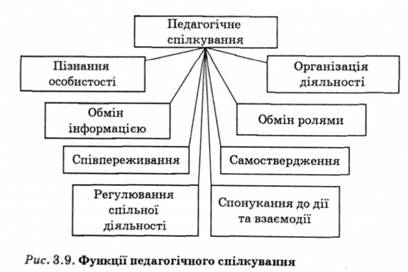 Моделирование ожидаемого результата с отдельными воспитанниками или детскими коллективом. Оно осуществляется педагогом заранее на основе знаний особенностей физического и социально-психологического развития лич стости питомца, понимание особенностей его характера, знаний уровнем развития коллектива, предвидение возможных встречных действий отдельного воспитанника или всего коллектива. Этот этап можно назвать пр огностичныим.Организация первоначального этапа общения требует быстрого привлечения питомца, а особенно детского коллектива в процесс непосредственного взаимодействия. Иногда этот этап называется «коммуникативной атакой"Гол головного, чтобы организация осуществлялась путем конкретной деятельности и направлялась на деятельность, которая вызывает у воспитанников определенный интересамвний інтерес.Руководство общением в педагогическом процессе предполагает поддержание инициативы воспитанников в открывшемся процессе общения, внесения необходимых корректив, учета социальных условий, возраста воспитанников цев, их индивидуальных особенностей, поощрение активного общения.Анализ результатов общения должен быть направлен на сопоставление последствий проведенной работы с ранее предусмотренными задачами, выделение и анализ допущенных ошибок, определение путей и средств подо олання выявленных просчетов в будущей.